DAFTAR RIWAYAT HIDUP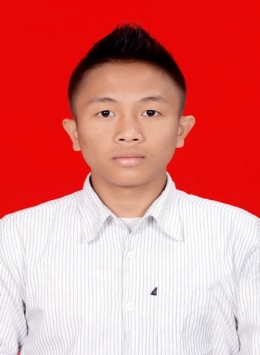 Data PersonalNama			: Ahmad Nu’man Ali AlwanTempat Tanggal Lahir	: Bekasi, 13 Agustus 1997JenisKelamin		: Laki-lakiStatus Marital		: LajangKewarganegaraan	: IndonesiaAgama			: IslamAlamat			: Jalan Mars Tengah No. 9 RT 01 RW 06 			Kelurahan Manjahlega Kecamatan Rancasari Kota Bandung 40286PendidikanTerakhir	: Sekolah Menengah Kejuruan – Teknik Komputer JaringanTinggi Badan		: 160 cmBerat Badan		: 55 kgTelepon		: 089689954532Email			: noe.gabersta19@gmail.comSosial Media		: 1. Facebook	 : Nu’man Adachihara 			  2. Twitter	 : @adachihara_19 KemampuanMampu  mengoperasikan computerMicrosoft Office : Word, Excel, Power Point, OutlookCorel DrawCisco Packet TracerPhp CoderHtmlUlead Video StudioInternet Mampu membuat jaringan komputerMampu menginstalasi komputerMampu mendiagnosa dan memperbaiki  kerusakan komputerMampu bekerja baik tim maupun individuMampu berkomunikasi dengan baikCepat beradaptasi dengan lingkungan baruData AkademikFormalNon FormalPengalaman BekerjaData Pelatihan & KompetensiData Pengalaman Kegiatan Dan PrestasiPengalaman Organisasi*Sertifikat - Sertifikat Dapat  Dipenuhi Saat  DiperlukanPeriodeNama SekolahKejuruan2015 - Universitas Islam Nusantara BandungS1 Informatika2014 – 2015Sekolah Menengah Kejuruan Pekerjaan Umum Negeri Bandung Propinsi Jawa BaratTeknik Komputer Jaringan2011 – 2012Sekolah Menengah Pertama Negeri 22 Bandung-2008 – 2009Sekolah Dasar Negeri Rancabolang 03-PeriodeNama SekolahKejuruan2008 – 2013Sekolah Sepakbola Setia Bandung-TahunInstansiPosisiStatusPeriodeBidang Pekerjaan2014PT. Bio Farma (Persero)Bagian InfrastrukturSiswa Praktik Kerja Lapangan3 BulanBidang Jaringan, Reparasi Serta Instalasi Komputer2015Cv. Wirna Jaya UtamaStaff AdministrasiKaryawan Kontrak Juni – Desember Menginput Data & Manipulasi Data2016Kantor Kelurahan ManjahlegaStaff Kelurahan Karayawan HonorerJanuari – SekarangInput Data Warga & Melayani Pembuatan KTP dll.TahunPelatihanNama Institusi2009Pelatihan Dasar Komputer SD Negeri RancabolangPikmi Rajawali Bandung2014Latihan Dasar KepemimpinanForsima2014Pelatihan Pembinaan Mental dan DisiplinSecapaad2015Pesantren RamadhanDKM At-ta’awwun Bandung2015Pengenalan dan Pelantikan Anggota Senat Fakultas TeknikFakultas Teknik Universitas Islam NusantaraTahunKegiatanTempatStatus2004Lomba Menulis Al-QuranSDN Jatimulya 03 BekasiPeserta(Juara Ke 1)2004Test AptitudeSDN Jatimulya 03 BekasiPeserta2011Kompetisi Sepak Bola Jawa Barat K.U 15LodayaPeserta(Juara Ke 1)2011Turnament Futsal Piala Walikota Antar Sekolah Menengah PertamaSMK Pekerjaan Umum BandungPeserta(Juara Ke 3)2011Test AptitudeGanesha Dwijaya PertiwiPeserta2012Piala Desa Citeureup Eleven Cup KU. 14Desa CiteurepPeserta(Juara 1)2014Peringatan Hari Jadi Kota Bandung 204Kelurahan ManjahlegaPanitia(Divisi Logistik)2014Peringatan HUT R.I Ke 69RW 06Panitia(Wakil Ketua)2014Perayaan Tahun Baru Masehi 2015RW 06Panitia(Ketua Pelaksana)2015Temu Karya Karang Taruna Yoga ParamartaKelurahan ManjahlegaPanitia (Sekertaris)2015Lomba Kegiatan Baris Berbaris SMA Sederajat Tk. Kota Bandung Kelurahan ManjahlegaPanitia(Wakil Ketua)2015The West Java English ProficiencySMK Pekerjaan Umum BandungPeserta2015Peringatan Hari Jadi Kota Bandung 205Kelurahan Manjahlega Panitia(Wakil Ketua)2015Ajudan Pembina Upacara Peringatan HUT R.I Ke 70 Kecamatan RancasariAjudan Pembina2015Peringatan HUT R.I Ke 70 Kelurahan Manjahlega Panitia (Divisi Logistik)2015Peringatan HUT R.I Ke 70RW 06Panitia(Sekertaris)2015Lomba Prestasi Antar TemanUniversitas Islam NusantaraPanitia (Divisi Publikasi Dokumentasi)2015Diskusi Publik Bersama Bupati PurwakartaUniversitas Islam NusantaraPesertaPeriodeNamaOrganisasiTempatJabatan2009 – 2012OSISSMP Negeri 22 BandungAnggota2012 – 2015Karang TarunaKelurahan ManjahlegaAnggota2012 – 2015Karang TarunaRW 06Ketua Bidang Kerohanian2015 – 2018Karang TarunaKelurahan ManjahlegaKetua Bidang Olahraga2015 – 2020Karang TarunaKecamatan RancasariKetua Bidang Pendidikan Latihan Dan Pusat Pengolahan Data